MUSIC AT WESLEYSATURDAY LUNCHTIME ORGAN RECITALWesley Church Centre, St John St, Chester June 15th 2024, 12.45pmPAUL CARR
Concert Overture in C minor				Alfred Hollins (1865 - 1942)Prelude and Fugue in G BWV 541			J.S. Bach (1685 - 1750)
The Nutcracker Suite:					Tchaikovsky (1840 - 93)
   - Dance of the Reed Pipes
   - Dance of the Sugar Plum FairyPrelude and Fugue in B major				Saint-Saëns (1835 - 1921)	
Pièces en style libre : Berceuse				) Vierne (1870 - 1937)
                                                                                           )
Pièces de Fantaisie: Naïades				)
                                                                                           )
Symphony No. 1 : Final					)Thank you for supporting this recital. The retiring collection (suggested minimum donation £4 per person) covers performer, performing rights and other direct expenses, with the balance in aid of Wesley Church funds. If you are a taxpayer it would be much appreciated if you would donate using a Gift Aid envelope (just add your name, address & post code).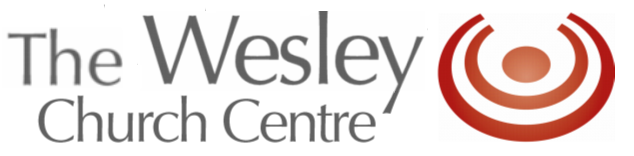 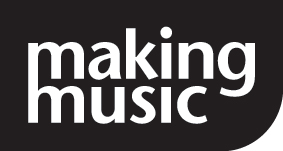 Paul Carr is based in Birmingham as an organist, recitalist, choral director, accompanist and teacher. He studied with Dr Roy Massey MBE at Hereford Cathedral and is a graduate of the Royal Birmingham Conservatoire, where he studied with Professor David Saint and was later awarded Honorary Membership.He performs organ concerts across the UK and has performed in Germany and France, including two recitals at Notre-Dame Cathedral in Paris, and in the USA in Chicago, New York and Washington DC. As soloist and choral accompanist, he has toured with choirs across Europe. Since before graduating Paul has played monthly organ recitals in the Midlands, now totalling over 300. He is Artistic Director to the Thursday Live organ recital series in St Chad’s Cathedral, Birmingham. Paul’s recent engagements include recitals in Westminster Abbey, St Sebastian Magdeburg, St David’s Hall Cardiff, Victoria Hall Hanley, Christchurch Priory, Malvern Priory and cathedrals in Lichfield, Leeds, Hereford, Bristol, Bangor and Truro. As liturgical organist he is Musician in Residence at Holy Trinity Wordsley and Organist to St Bartholomew’s Church in Penn, Wolverhampton. He is Musical Director of Selly Park Singers and works frequently with The Open University, Birmingham Bach Choir, Priory Voices and education music-hubs across the West Midlands.  For thirteen years Paul was Director of Music at St Paul’s in the Jewellery Quarter, Birmingham. He was also President of Birmingham Organists’ Association, Vice Chair of Worcestershire Organists’ Association, and currently serves on the committee of Royal Birmingham Conservatoire Association.Website: www.paulcarr.co.uk | Facebook: www.facebook.com/OrganistPaul | Twitter/X: @OrganistPaulFUTURE ‘MUSIC AT WESLEY’ CONCERTS  			Tuesday Lunchtime Concerts Series, 12.45pm. Retiring collection. 			June 18st:		Laura Jellicoe (flute), John Gough (piano)June 25th:		Matthew McLachlan (piano)July 2nd:			Rebecca Ramsey (soprano), John Gough (piano)	Publicity for this recital by www.organrecitals.uk is gratefully acknowledged